Kovtun YuriyExperience:Position applied for: Chief OfficerDate of birth: 01.11.1978 (age: 39)Citizenship: UkraineResidence permit in Ukraine: NoCountry of residence: UkraineCity of residence: OdessaContact Tel. No: +38 (093) 938-25-89E-Mail: kovtun_78@bk.ruU.S. visa: NoE.U. visa: NoUkrainian biometric international passport: Not specifiedDate available from: 01.01.2014English knowledge: GoodMinimum salary: 6200 $ per monthPositionFrom / ToVessel nameVessel typeDWTMEBHPFlagShipownerCrewingChief Officer31.01.2011-09.08.2011General Cargo-Bnavi&mdash;2nd Officer12.03.2009-05.10.2009General Cargo-PanamaBnavi&mdash;3rd Officer25.11.2007-02.03.2008Dry Cargo-&mdash;Able Seaman01.10.1999-28.05.2000Bulk Carrier-Panama&mdash;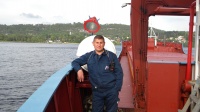 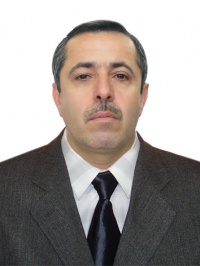 